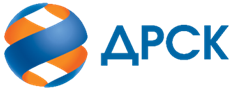 Акционерное Общество«Дальневосточная распределительная сетевая компания»ПРОТОКОЛ № 142/УР-РЗакупочной комиссии по конкурсу в электронной форме с участием только субъектов МСП на право заключения договора на выполнение работ «Чистка просек ВЛ 35-110 кВ СП "СЭС", филиал ХЭС» (лот № 3301-РЕМ ПРОД-2021-ДРСК)СПОСОБ И ПРЕДМЕТ ЗАКУПКИ: конкурс в электронной форме, участниками которого могут быть только субъекты малого и среднего предпринимательства на право заключения договора «Чистка просек ВЛ 35-110 кВ СП "СЭС", филиал ХЭС», Лот № 3301-РЕМ ПРОД-2021-ДРСК    КОЛИЧЕСТВО ПОДАННЫХ ЗАЯВОК НА УЧАСТИЕ В ЗАКУПКЕ: 5 (пять) заявок.КОЛИЧЕСТВО ОТКЛОНЕННЫХ ЗАЯВОК: 1 (одна) заявка.ВОПРОСЫ, ВЫНОСИМЫЕ НА РАССМОТРЕНИЕ ЗАКУПОЧНОЙ КОМИССИИ: О рассмотрении результатов оценки вторых частей заявок Об отклонении заявки Участника 512913/ ООО "РЕГИОН"О признании заявок соответствующими условиям Документации о закупке по результатам рассмотрения вторых частей заявокРЕШИЛИ:По вопросу № 1Признать объем полученной информации достаточным для принятия решения.Принять к рассмотрению вторые части заявок следующих участников:По вопросу № 2Отклонить заявку 512913/ ООО "РЕГИОН" от дальнейшего рассмотрения на основании пп. б) п. 4.16.4 Документации о закупке, как несоответствующую следующим требованиям:По вопросу № 3Признать вторые части заявок следующих Участников:508186/ ЗАО "ДАЛЬПРОМСЕРВИС", 512710/ ООО "АВАНГАРД", 515034/ ООО "ГОРТРАНС", 515049/ ООО "АКТИС КАПИТАЛ", удовлетворяющими по существу условиям Документации о закупке и принять их к дальнейшему рассмотрению. Секретарь Закупочной комиссии 1 уровня  		                                        О.В.Коваленког. Благовещенск«24» декабря 2020№п/пДата и время регистрации заявкиНаименование, адрес и ИНН Участника и/или его идентификационный номер12.11.2020 08:41:5250818619.11.2020 11:53:1051271018.11.2020 09:46:3851291320.11.2020 03:47:2251503420.11.2020 04:59:51515049№п/пДата и время регистрации заявкиНаименование, адрес и ИНН Участника и/или его идентификационный номер112.11.2020 08:41:52508186/ ЗАО "ДАЛЬПРОМСЕРВИС", 681000, Российская Федерация, КРАЙ ХАБАРОВСКИЙ, Г КОМСОМОЛЬСК-НА-АМУРЕ, ПР-КТ ОКТЯБРЬСКИЙ, 33, 318, ИНН 2703005782, КПП 270301001, ОГРН 1022700527717219.11.2020 11:53:10512710/ ООО "АВАНГАРД", 680031, КРАЙ ХАБАРОВСКИЙ, Г ХАБАРОВСК, УЛ КАРЛА МАРКСА, 144А, 19, ИНН 2724174950, КПП 272401001, ОГРН 113272400424718.11.2020 09:46:38512913/ ООО "РЕГИОН", 681016, КРАЙ ХАБАРОВСКИЙ, Г КОМСОМОЛЬСК-НА-АМУРЕ, ПР-КТ МИРА, 13, 35, ИНН 2703062283, КПП 270301001, ОГРН 11127030053704.20.11.2020 03:47:22515034/ ООО "ГОРТРАНС", 680009, КРАЙ ХАБАРОВСКИЙ, Г ХАБАРОВСК, УЛ ПРОМЫШЛЕННАЯ, ДОМ 12, КОРПУС А, ОФИС 2, ИНН 2722073308, КПП 272401001, ОГРН 10827220044205.20.11.2020 04:59:51515049/ ООО "АКТИС КАПИТАЛ", 680038, КРАЙ ХАБАРОВСКИЙ, Г ХАБАРОВСК, УЛ ВОЛОЧАЕВСКАЯ, 8, Щ, 11, ИНН 2724160066, КПП 272301001, ОГРН 1122724000420№ п/пОснования для отклоненияВ нарушение требований пункта 7.1 технических требований участником предоставлена выписка СРО без права осуществлять строительство, реконструкцию, капитальный ремонт объектов капитального строительства по договору строительного подряда, заключаемому с использованием конкурентных способов заключения договоров в отношении объектов капитального строительства (кроме особо опасных, технически сложных и уникальных объектов, объектов использования атомной энергии). Ответ на дополнительный запрос Участником не представлен